Phage Biscayne:Annotation DocumentationHead InstructorJaime MayoralAdjunct LecturerAlexis MasStudentsAppolon,JazlynArtiles,KatherineBecerra Reymundo,Lara .Briceno,Nicole AngelicaBurunat,Julianna LauraCamacho,Alejandra MariaLad,Pooja    Phan,Nhan Minh                   Purroy,Xavier SolansRamirez Ramirez,ErikaRodriguez Leiva,AlisonSerradet,Victoria MarlenStart Annotation DocumentationGlimmer and GeneMark Calls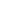 Ribosome Binding SiteStarteratorGlimmer and GeneMark Calls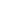 Ribosome Binding SiteStarteratorGlimmer and GeneMark Calls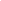 Ribosome Binding SiteStarterator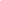 Glimmer and GeneMark Calls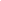 Ribosome Binding SiteStarterator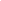 AnAnotation DGlimmer and GeneMark Calls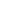 Ribosome Binding SiteStarteratorGlimmer and GeneMark Calls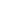 Ribosome Binding SiteStarteratorGlimmer and GeneMark Calls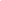 Ribosome Binding SiteStarteratorGlimmer and GeneMark Calls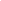 Ribosome Binding SiteStarteratorGlimmer and GeneMark Calls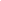 Ribosome Binding SiteStarteratorGlimmer and GeneMark Calls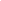 Ribosome Binding SiteStarteratorGlimmer and GeneMark Calls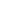 Ribosome Binding SiteStarterator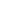 Glimmer and GeneMark Calls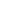 Ribosome Binding SiteStarteratorGlimmer and GeneMark Calls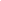 Ribosome Binding SiteStarteratorGlimmer and GeneMark Calls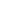 Ribosome Binding SiteStarteratorGlimmer and GeneMark Calls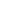 Ribosome Binding SiteStarteratorGlimmer and GeneMark Calls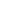 Ribosome Binding SiteStarteratorGlimmer and GeneMark Calls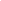 Ribosome Binding SiteStarteratorDespite HHpred having results for peptidase, most of the evidence points out to this protein being endolysin.Glimmer and GeneMark Calls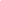 Ribosome Binding SiteStarterator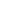 Glimmer and GeneMark Calls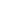 Ribosome Binding SiteStarterator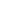 Glimmer and GeneMark Calls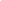 Ribosome Binding SiteStarteratorGlimmer and GeneMark Calls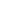 Ribosome Binding SiteStarteratorGlimmer and GeneMark Calls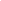 Ribosome Binding SiteStarteratorGlimmer and GeneMark Calls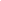 Ribosome Binding SiteStarteratorGlimmer and GeneMark Calls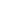 Ribosome Binding SiteStarteratorGlimmer and GeneMark Calls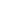 Ribosome Binding SiteStarteratorNotes on tRNA genes:tRNA scans show no results. Aragorn made a call at [9471, 9542], which overlaps with gene 12 [7608, 9713] by 72 bp. We have determined that Biscayne doesn’t have any tRNA genes.Gene # 1Original 5’ End Start41Original 3’ End Stop379Original 3’ End Stop379Original Length339Original Start Codon ATG  /  GTG  /  TTG   Original Start Codon ATG  /  GTG  /  TTG   Gene DirectionFWD  /  REVGene Start, Length, and Start Codon Same as original (Auto Annotated) call?Yes / No (if no, answer below)Gene Start, Length, and Start Codon Same as original (Auto Annotated) call?Yes / No (if no, answer below)Gene Start, Length, and Start Codon Same as original (Auto Annotated) call?Yes / No (if no, answer below)Gene Start, Length, and Start Codon Same as original (Auto Annotated) call?Yes / No (if no, answer below)Gene Start, Length, and Start Codon Same as original (Auto Annotated) call?Yes / No (if no, answer below)Gene Start, Length, and Start Codon Same as original (Auto Annotated) call?Yes / No (if no, answer below)Gene Start, Length, and Start Codon Same as original (Auto Annotated) call?Yes / No (if no, answer below)Revised 5’ End StartNew LengthNew LengthNew LengthNew Start CodonATG  /  GTG  /  TTG   Start called                by both           Glimmer and GeneMark?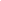 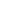 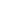 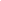 Does this                     Gene have                      Coding Potential 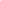 RBS Final Score-5.036Is this Score the Closest to 0?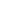 Yes / No (if no)Score Closest to 0: RBS Final Score-5.036Is this Score the Closest to 0?Yes / No (if no)Start #: RBS Final Score-5.036Is this Score the Closest to 0?Yes / No (if no)ORF Length:Starterator Start41 (with 100 MA’s, all MA are only in this position)Starterator Start41 (with 100 MA’s, all MA are only in this position)Starterator Start41 (with 100 MA’s, all MA are only in this position)Function (F)Hypothetical Protein Gene No:1Gene No:1Gene No:1Gene No:1Gene No:1Gene No:1Gene No:1Supporting Information for Function, from BLAST (Protein) (BLAST-NCBI)(All three lines of SIF evidence must be filled in)Function (or NKF)Hypothetical protein Values Shown in many of the results% Query 99%% Identity100%% Identity100%E-value(if < 10-7)5e-73E-value(if < 10-7)5e-73AA # conserved in first 10 hits?Yes or NoSupporting Information for Function, from BLAST (Protein) (BLAST-phagesDB)(All three lines of SIF evidence must be filled in)Function (or NKF)Function Unknown Values Shown in many of the results% Identity100%% Identity100%E-value(if < 10-7)3e-59E-value(if < 10-7)3e-59AA # conserved in first 10 hits?Yes or NoSupporting Information for Function, from HHpred (HHpred)(All three lines of SIF evidence must be filled in)Function (or NKF)N/AName / Description N/AHitN/AHitN/AProbability (if > 90%)All probabilities below 90Probability (if > 90%)All probabilities below 90E-value (if < 1)N/ASupporting Information for Function, from Syntney (SIF-Syn)(All three lines of SIF evidence must be filled in)Function(or NKF)Pham number and number of membersMembers (130) of Pham 1064Pham number and number of membersMembers (130) of Pham 1064upstream pham conserved ?Yes or No If yes, what pham # or function ?First Gene of the phageupstream pham conserved ?Yes or No If yes, what pham # or function ?First Gene of the phageDownstream  pham conserved ?Yes or NoIf yes, what pham # or function ?85210Downstream  pham conserved ?Yes or NoIf yes, what pham # or function ?85210Transmembrane domains by TmHmm using Phamerator Transmembrane domains by TmHmm using Phamerator Transmembrane domains by TmHmm using Phamerator Transmembrane domains by TmHmm using Phamerator N/AN/AN/AN/AGene # 2 Original 5’ End Start376Original 3’ End Stop1098Original 3’ End Stop1098Original Length723Original Start Codon ATG  /  GTG  /  TTG   Original Start Codon ATG  /  GTG  /  TTG   Gene DirectionFWD  /  REVGene Start, Length, and Start Codon Same as original (Auto Annotated) call?Yes / No (if no, answer below)Gene Start, Length, and Start Codon Same as original (Auto Annotated) call?Yes / No (if no, answer below)Gene Start, Length, and Start Codon Same as original (Auto Annotated) call?Yes / No (if no, answer below)Gene Start, Length, and Start Codon Same as original (Auto Annotated) call?Yes / No (if no, answer below)Gene Start, Length, and Start Codon Same as original (Auto Annotated) call?Yes / No (if no, answer below)Gene Start, Length, and Start Codon Same as original (Auto Annotated) call?Yes / No (if no, answer below)Gene Start, Length, and Start Codon Same as original (Auto Annotated) call?Yes / No (if no, answer below)Revised 5’ End StartNew LengthNew LengthNew LengthNew Start CodonATG  /  GTG  /  TTG   Start called                by both           Glimmer and GeneMark?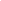 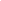 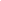 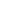 Does this                     Gene have                      Coding Potential 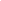 RBS Final Score-4.334Is this Score the Closest to 0?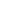 Yes / No (if no)Score Closest to 0: RBS Final Score-4.334Is this Score the Closest to 0?Yes / No (if no)Start #: RBS Final Score-4.334Is this Score the Closest to 0?Yes / No (if no)ORF Length:Starterator Start376 (with 97 MA’s, all MA are only in this position)Starterator Start376 (with 97 MA’s, all MA are only in this position)Starterator Start376 (with 97 MA’s, all MA are only in this position)Function (F)Hypothetical Protein Gene No:2Gene No:2Gene No:2Gene No:2Gene No:2Gene No:2Gene No:2Supporting Information for Function, from BLAST (Protein) (BLAST-NCBI)(All three lines of SIF evidence must be filled in)Function (or NKF)Hypothetical ProteinValues Shown in many of the results % Query 99%% Identity95.44%% Identity95.44%E-value(if < 10-7)1e-160E-value(if < 10-7)1e-160AA # conserved in first 10 hits?Yes or NoSupporting Information for Function, from BLAST (Protein) (BLAST-phagesDB)(All three lines of SIF evidence must be filled in)Function (or NKF)Function Unknown Values Shown in many of the results% Identity95%% Identity95%E-value(if < 10-7)e-137E-value(if < 10-7)e-137AA # conserved in first 10 hits?Yes or NoSupporting Information for Function, from HHpred (HHpred)(All three lines of SIF evidence must be filled in)Function (or NKF)N/AName / DescriptionN/AHitN/AHitN/AProbability (if > 90%)All probabilities below 90Probability (if > 90%)All probabilities below 90E-value (if < 1)N/ASupporting Information for Function, from Syntney (SIF-Syn)(All three lines of SIF evidence must be filled in)Function(or NKF)Pham number and number of membersMembers (127) of Pham 85210Pham number and number of membersMembers (127) of Pham 85210upstream pham conserved ?Yes or No If yes, what pham # or function ?1064upstream pham conserved ?Yes or No If yes, what pham # or function ?1064Downstream  pham conserved ?Yes or NoIf yes, what pham # or function ?149912Downstream  pham conserved ?Yes or NoIf yes, what pham # or function ?149912Transmembrane domains by TmHmm using Phamerator Transmembrane domains by TmHmm using Phamerator Transmembrane domains by TmHmm using Phamerator Transmembrane domains by TmHmm using Phamerator N/AN/AN/AN/AGene # 3Original 5’ End Start1101Original 3’ End Stop2561Original 3’ End Stop2561Original Length1461Original Start Codon ATG  /  GTG  /  TTG   Original Start Codon ATG  /  GTG  /  TTG   Gene DirectionFWD  /  REVGene Start, Length, and Start Codon Same as original (Auto Annotated) call?Yes / No (if no, answer below)Gene Start, Length, and Start Codon Same as original (Auto Annotated) call?Yes / No (if no, answer below)Gene Start, Length, and Start Codon Same as original (Auto Annotated) call?Yes / No (if no, answer below)Gene Start, Length, and Start Codon Same as original (Auto Annotated) call?Yes / No (if no, answer below)Gene Start, Length, and Start Codon Same as original (Auto Annotated) call?Yes / No (if no, answer below)Gene Start, Length, and Start Codon Same as original (Auto Annotated) call?Yes / No (if no, answer below)Gene Start, Length, and Start Codon Same as original (Auto Annotated) call?Yes / No (if no, answer below)Revised 5’ End StartNew LengthNew LengthNew LengthNew Start CodonATG  /  GTG  /  TTG   Start called                by both           Glimmer and GeneMark?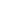 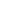 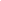 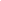 Does this                     Gene have                      Coding Potential 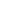 RBS Final Score-5.987Is this Score the Closest to 0?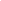 Yes / No (if no)Score Closest to 0: -4.679RBS Final Score-5.987Is this Score the Closest to 0?Yes / No (if no)Start #: 1947RBS Final Score-5.987Is this Score the Closest to 0?Yes / No (if no)ORF Length:615 ( this position would cuts off too much of the gene)Starterator Start1101 (with 100 MA’s, all MA are only in this position)Starterator Start1101 (with 100 MA’s, all MA are only in this position)Starterator Start1101 (with 100 MA’s, all MA are only in this position)Function (F)terminaseGene No:3Gene No:3Gene No:3Gene No:3Gene No:3Gene No:3Gene No:3Supporting Information for Function, from BLAST (Protein) (BLAST-NCBI)(All three lines of SIF evidence must be filled in)Function (or NKF)TerminaseFunction was shown in many results% Query 99%% Identity96.50%% Identity96.50%E-value(if < 10-7)0.0E-value(if < 10-7)0.0AA # conserved in first 10 hits?Yes or NoSupporting Information for Function, from BLAST (Protein) (BLAST-phagesDB)(All three lines of SIF evidence must be filled in)Function (or NKF)TerminaseFunction was shown in many results% Identity97%% Identity97%E-value(if < 10-7)0.0E-value(if < 10-7)0.0AA # conserved in first 10 hits?Yes or NoSupporting Information for Function, from HHpred (HHpred)(All three lines of SIF evidence must be filled in)Function (or NKF)Terminase large subunitName / Description Terminase large subunit; genome packaging, bacteriophage, ATPase, nuclease, VIRAL PROTEIN; HET: BR; 2.2A {Enterobacteria phage HK97}Hit6Z6D_AHit6Z6D_AProbability (if > 90%)100Probability (if > 90%)100E-value (if < 1)1.70006e-41Supporting Information for Function, from Syntney (SIF-Syn)(All three lines of SIF evidence must be filled in)Function(or NKF)terminaseFunction shown in many resultsPham number and number of membersMembers (1278) of Pham 149912Pham number and number of membersMembers (1278) of Pham 149912upstream pham conserved ?Yes or No If yes, what pham # or function ?85210upstream pham conserved ?Yes or No If yes, what pham # or function ?85210Downstream  pham conserved ?Yes or NoIf yes, what pham # or function ?151755Downstream  pham conserved ?Yes or NoIf yes, what pham # or function ?151755Transmembrane domains by TmHmm using Phamerator Transmembrane domains by TmHmm using Phamerator Transmembrane domains by TmHmm using Phamerator Transmembrane domains by TmHmm using Phamerator N/AN/AN/AN/AGene # 4 Original 5’ End Start2687Original 3’ End Stop3844Original 3’ End Stop3844Original Length1158Original Start Codon ATG  /  GTG  /  TTG   Original Start Codon ATG  /  GTG  /  TTG   Gene DirectionFWD  /  REVGene Start, Length, and Start Codon Same as original (Auto Annotated) call?Yes / No (if no, answer below)Gene Start, Length, and Start Codon Same as original (Auto Annotated) call?Yes / No (if no, answer below)Gene Start, Length, and Start Codon Same as original (Auto Annotated) call?Yes / No (if no, answer below)Gene Start, Length, and Start Codon Same as original (Auto Annotated) call?Yes / No (if no, answer below)Gene Start, Length, and Start Codon Same as original (Auto Annotated) call?Yes / No (if no, answer below)Gene Start, Length, and Start Codon Same as original (Auto Annotated) call?Yes / No (if no, answer below)Gene Start, Length, and Start Codon Same as original (Auto Annotated) call?Yes / No (if no, answer below)Revised 5’ End StartNew LengthNew LengthNew LengthNew Start CodonATG  /  GTG  /  TTG   Start called                by both           Glimmer and GeneMark?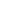 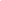 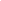 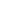 Does this                     Gene have                      Coding Potential 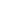 RBS Final Score-6.283Is this Score the Closest to 0?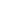 Yes / No (if no)Score Closest to 0: -4.486RBS Final Score-6.283Is this Score the Closest to 0?Yes / No (if no)Start #: 2978RBS Final Score-6.283Is this Score the Closest to 0?Yes / No (if no)ORF Length:867Starterator Start2687 with 88 MA’s Starterator Start2687 with 88 MA’s Starterator Start2687 with 88 MA’s Function (F)Portal Protein Gene No:4Gene No:4Gene No:4Gene No:4Gene No:4Gene No:4Gene No:4Supporting Information for Function, from BLAST (Protein) (BLAST-NCBI)(All three lines of SIF evidence must be filled in)Function (or NKF)Portal ProteinFunction was shown in many results% Query 95%% Identity96.46%% Identity96.46%E-value(if < 10-7)0.0E-value(if < 10-7)0.0AA # conserved in first 10 hits?Yes or NoSupporting Information for Function, from BLAST (Protein) (BLAST-phagesDB)(All three lines of SIF evidence must be filled in)Function (or NKF)Portal ProteinFunction was shown in many results% Identity92%% Identity92%E-value(if < 10-7)0.0E-value(if < 10-7)0.0AA # conserved in first 10 hits?Yes or NoSupporting Information for Function, from HHpred (HHpred)(All three lines of SIF evidence must be filled in)Function (or NKF)Portal ProteinName / Descr (incl DUF)Portal protein; Prohead I, icosahedral symmetry, HK97, phage, capsid, VIRUS; 3.6A {Escherichia phage HK97}Hit8FQL_LHit8FQL_LProbability (if > 90%)100Probability (if > 90%)100E-value (if < 1)5e-38Supporting Information for Function, from Syntney (SIF-Syn)(All three lines of SIF evidence must be filled in)Function(or NKF)Portal Protein Function shown in many resultsPham number and number of membersMembers (175) of Pham 150121Pham number and number of membersMembers (175) of Pham 150121upstream pham conserved ?Yes or No If yes, what pham # or function ?149912/terminaseupstream pham conserved ?Yes or No If yes, what pham # or function ?149912/terminaseDownstream  pham conserved ?Yes or NoIf yes, what pham # or function ?1062/ Major capsid and protease fusion proteinDownstream  pham conserved ?Yes or NoIf yes, what pham # or function ?1062/ Major capsid and protease fusion proteinTransmembrane domains by TmHmm using Phamerator Transmembrane domains by TmHmm using Phamerator Transmembrane domains by TmHmm using Phamerator Transmembrane domains by TmHmm using Phamerator N/AN/AN/AN/AGene # 5Original 5’ End Start3841Original 3’ End Stop5427Original 3’ End Stop5427Original Length1587Original Start Codon ATG  /  GTG  /  TTG   Original Start Codon ATG  /  GTG  /  TTG   Gene DirectionFWD  /  REVGene Start, Length, and Start Codon Same as original (Auto Annotated) call?Yes / No (if no, answer below)Gene Start, Length, and Start Codon Same as original (Auto Annotated) call?Yes / No (if no, answer below)Gene Start, Length, and Start Codon Same as original (Auto Annotated) call?Yes / No (if no, answer below)Gene Start, Length, and Start Codon Same as original (Auto Annotated) call?Yes / No (if no, answer below)Gene Start, Length, and Start Codon Same as original (Auto Annotated) call?Yes / No (if no, answer below)Gene Start, Length, and Start Codon Same as original (Auto Annotated) call?Yes / No (if no, answer below)Gene Start, Length, and Start Codon Same as original (Auto Annotated) call?Yes / No (if no, answer below)Revised 5’ End StartNew LengthNew LengthNew LengthNew Start CodonATG  /  GTG  /  TTG   Start called                by both           Glimmer and GeneMark?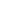 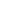 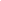 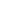 Does this                     Gene have                      Coding Potential 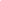 RBS Final Score-6.286Is this Score the Closest to 0?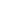 Yes / No (if no)Score Closest to 0: -4.331RBS Final Score-6.286Is this Score the Closest to 0?Yes / No (if no)Start #: 4408RBS Final Score-6.286Is this Score the Closest to 0?Yes / No (if no)ORF Length:1020  (this position would cuts off too much of the gene)Starterator Start3841 (with 100 MA’s, all MA are only in this position)Starterator Start3841 (with 100 MA’s, all MA are only in this position)Starterator Start3841 (with 100 MA’s, all MA are only in this position)Function (F)major capsid and protease fusion proteinGene No:5Gene No:5Gene No:5Gene No:5Gene No:5Gene No:5Gene No:5Supporting Information for Function, from BLAST (Protein) (BLAST-NCBI)(All three lines of SIF evidence must be filled in)Function (or NKF)major capsid and protease fusion proteinFunction was shown in many results% Query 99%% Identity94.90%% Identity94.90%E-value(if < 10-7)0.0E-value(if < 10-7)0.0AA # conserved in first 10 hits?Yes or NoSupporting Information for Function, from BLAST (Protein) (BLAST-phagesDB)(All three lines of SIF evidence must be filled in)Function (or NKF)major capsid and protease fusion proteinFunction was shown in many results% Identity95%% Identity95%E-value(if < 10-7)0.0E-value(if < 10-7)0.0AA # conserved in first 10 hits?Yes or NoSupporting Information for Function, from HHpred (HHpred)(All three lines of SIF evidence must be filled in)Function (or NKF)Major Capsid Protein Name / DescriptionMajor capsid protein Rcc01687; "capsid", "jelly roll", "spike", "HK97", VIRUS; 3.42A {Rhodobacter capsulatus DE442}Hit6TSU_A4Hit6TSU_A4Probability (if > 90%)99.9Probability (if > 90%)99.9E-value (if < 1)3.5e-23Supporting Information for Function, from Syntney (SIF-Syn)(All three lines of SIF evidence must be filled in)Function(or NKF)major capsid and protease fusion proteinFunction highly conservedPham number and number of membersMembers (130) of Pham 1062Pham number and number of membersMembers (130) of Pham 1062upstream pham conserved ?Yes or No If yes, what pham # or function ?151755/portal protein upstream pham conserved ?Yes or No If yes, what pham # or function ?151755/portal protein Downstream  pham conserved ?Yes or NoIf yes, what pham # or function ?1065/head to tail adaptorDownstream  pham conserved ?Yes or NoIf yes, what pham # or function ?1065/head to tail adaptorTransmembrane domains by TmHmm using Phamerator 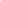 Transmembrane domains by TmHmm using Phamerator Transmembrane domains by TmHmm using Phamerator Transmembrane domains by TmHmm using Phamerator N/AN/AN/AN/AGene # 6Original 5’ End Start5431Original 3’ End Stop5784Original 3’ End Stop5784Original Length354Original Start Codon ATG  /  GTG  /  TTG   Original Start Codon ATG  /  GTG  /  TTG   Gene DirectionFWD  /  REVGene Start, Length, and Start Codon Same as original (Auto Annotated) call?Yes / No (if no, answer below)Gene Start, Length, and Start Codon Same as original (Auto Annotated) call?Yes / No (if no, answer below)Gene Start, Length, and Start Codon Same as original (Auto Annotated) call?Yes / No (if no, answer below)Gene Start, Length, and Start Codon Same as original (Auto Annotated) call?Yes / No (if no, answer below)Gene Start, Length, and Start Codon Same as original (Auto Annotated) call?Yes / No (if no, answer below)Gene Start, Length, and Start Codon Same as original (Auto Annotated) call?Yes / No (if no, answer below)Gene Start, Length, and Start Codon Same as original (Auto Annotated) call?Yes / No (if no, answer below)Revised 5’ End StartNew LengthNew LengthNew LengthNew Start CodonATG  /  GTG  /  TTG   Start called                by both           Glimmer and GeneMark?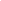 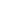 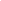 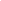 Does this                     Gene have                      Coding Potential 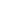 RBS Final Score-4.553Is this Score the Closest to 0?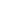 Yes / No (if no)Score Closest to 0: RBS Final Score-4.553Is this Score the Closest to 0?Yes / No (if no)Start #: RBS Final Score-4.553Is this Score the Closest to 0?Yes / No (if no)ORF Length:Starterator Start5431 (with 100 MA’s, all MA are only in this position)Starterator Start5431 (with 100 MA’s, all MA are only in this position)Starterator Start5431 (with 100 MA’s, all MA are only in this position)Function (F)Head-to-tail adaptorGene No:6Gene No:6Gene No:6Gene No:6Gene No:6Gene No:6Gene No:6Supporting Information for Function, from BLAST (Protein) (BLAST-NCBI)(All three lines of SIF evidence must be filled in)Function (or NKF)Head-to-tail adaptorFunction was shown in many results% Query 99%% Identity98.29%% Identity98.29%E-value(if < 10-7)3e-75E-value(if < 10-7)3e-75AA # conserved in first 10 hits?Yes or NoSupporting Information for Function, from BLAST (Protein) (BLAST-phagesDB)(All three lines of SIF evidence must be filled in)Function (or NKF)Head-to-tail adaptorFunction was shown in many results% Identity98%% Identity98%E-value(if < 10-7)1e-57E-value(if < 10-7)1e-57AA # conserved in first 10 hits?Yes or NoSupporting Information for Function, from HHpred (HHpred)(All three lines of SIF evidence must be filled in)Function (or NKF)Head-to-tail adaptorFunction was shown in many resultsName / Description gp6; Head-Tail Connector Protein gp6 of Bacteriophage HK97 and similar proteins. HitCd08054HitCd08054Probability (if > 90%)99.3%Probability (if > 90%)99.3%E-value (if < 1)9.6e-11Supporting Information for Function, from Syntney (SIF-Syn)(All three lines of SIF evidence must be filled in)Function(or NKF)Head-to-tail adaptorFunction was shown in many resultsPham number and number of membersMembers (130) of Pham 1065Pham number and number of membersMembers (130) of Pham 1065upstream pham conserved ?Yes or No If yes, what pham # or function ?Major Capsid and protease fusion proteinupstream pham conserved ?Yes or No If yes, what pham # or function ?Major Capsid and protease fusion proteinDownstream  pham conserved ?Yes or NoIf yes, what pham # or function ?Tail Terminator Downstream  pham conserved ?Yes or NoIf yes, what pham # or function ?Tail Terminator Transmembrane domains by TmHmm using Phamerator Transmembrane domains by TmHmm using Phamerator Transmembrane domains by TmHmm using Phamerator Transmembrane domains by TmHmm using Phamerator N/AN/AN/AN/AGene # 7Original 5’ End Start5781Original 3’ End Stop6161Original 3’ End Stop6161Original Length381Original Start Codon ATG  /  GTG  /  TTG   Original Start Codon ATG  /  GTG  /  TTG   Gene DirectionFWD  /  REVGene Start, Length, and Start Codon Same as original (Auto Annotated) call?Yes / No (if no, answer below)Gene Start, Length, and Start Codon Same as original (Auto Annotated) call?Yes / No (if no, answer below)Gene Start, Length, and Start Codon Same as original (Auto Annotated) call?Yes / No (if no, answer below)Gene Start, Length, and Start Codon Same as original (Auto Annotated) call?Yes / No (if no, answer below)Gene Start, Length, and Start Codon Same as original (Auto Annotated) call?Yes / No (if no, answer below)Gene Start, Length, and Start Codon Same as original (Auto Annotated) call?Yes / No (if no, answer below)Gene Start, Length, and Start Codon Same as original (Auto Annotated) call?Yes / No (if no, answer below)Revised 5’ End StartNew LengthNew LengthNew LengthNew Start CodonATG  /  GTG  /  TTG   Start called                by both           Glimmer and GeneMark?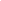 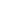 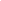 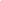 Does this                     Gene have                      Coding Potential 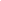 RBS Final Score-6.591Is this Score the Closest to 0?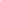 Yes / No (if no)Score Closest to 0: -4.122RBS Final Score-6.591Is this Score the Closest to 0?Yes / No (if no)Start #: 6030RBS Final Score-6.591Is this Score the Closest to 0?Yes / No (if no)ORF Length:132 (this position would cuts off too much of the gene)Starterator Start5781 (with 100 MA’s, all MA are only in this position)Starterator Start5781 (with 100 MA’s, all MA are only in this position)Starterator Start5781 (with 100 MA’s, all MA are only in this position)Function (F)tail Terminator Gene No:7Gene No:7Gene No:7Gene No:7Gene No:7Gene No:7Gene No:7Supporting Information for Function, from BLAST (Protein) (BLAST-NCBI)(All three lines of SIF evidence must be filled in)Function (or NKF)tail Terminator% Query 99% Identity97.67%% Identity97.67%E-value(if < 10-7)1x10^-81E-value(if < 10-7)1x10^-81AA # conserved in first 10 hits?Yes or NoSupporting Information for Function, from BLAST (Protein) (BLAST-phagesDB)(All three lines of SIF evidence must be filled in)Function (or NKF)tail Terminator% Identity99% Identity99E-value(if < 10-7)2x10^64E-value(if < 10-7)2x10^64AA # conserved in first 10 hits?Yes or NoSupporting Information for Function, from HHpred (HHpred)(All three lines of SIF evidence must be filled in)Function (or NKF)tail Terminator protein Name / Descr (incl DUF)Minor tail protein U; Mixed Alpha-Beta fold, VIRAL PROTEIN; HET: SO4, MSE; 2.7A {Enterobacteria phage lambda} SCOP: d.323.1.1Hit3FZ2_IHit3FZ2_IProbability (if > 90%)98.6Probability (if > 90%)98.6E-value (if < 1)0.000016Supporting Information for Function, from Syntney (SIF-Syn)(All three lines of SIF evidence must be filled in)Function(or NKF)tail TerminatorPham number and number of members1057(128)Pham number and number of members1057(128)upstream pham conserved ?Yes or No If yes, what pham # or function ?1065upstream pham conserved ?Yes or No If yes, what pham # or function ?1065Downstream  pham conserved ?Yes or NoIf yes, what pham # or function ?139535Downstream  pham conserved ?Yes or NoIf yes, what pham # or function ?139535Transmembrane domains by TmHmm using Phamerator Transmembrane domains by TmHmm using Phamerator Transmembrane domains by TmHmm using Phamerator Transmembrane domains by TmHmm using Phamerator N/AN/AN/AN/AGene #8Original 5’ End Start6202Original 3’ End Stop6636Original 3’ End Stop6636Original Length435Original Start Codon ATG  /  GTG  /  TTG   Original Start Codon ATG  /  GTG  /  TTG   Gene DirectionFWD  /  REVGene Start, Length, and Start Codon Same as original (Auto Annotated) call?Yes / No (if no, answer below)Gene Start, Length, and Start Codon Same as original (Auto Annotated) call?Yes / No (if no, answer below)Gene Start, Length, and Start Codon Same as original (Auto Annotated) call?Yes / No (if no, answer below)Gene Start, Length, and Start Codon Same as original (Auto Annotated) call?Yes / No (if no, answer below)Gene Start, Length, and Start Codon Same as original (Auto Annotated) call?Yes / No (if no, answer below)Gene Start, Length, and Start Codon Same as original (Auto Annotated) call?Yes / No (if no, answer below)Gene Start, Length, and Start Codon Same as original (Auto Annotated) call?Yes / No (if no, answer below)Revised 5’ End StartNew LengthNew LengthNew LengthNew Start CodonATG  /  GTG  /  TTG   Start called                by both           Glimmer and GeneMark?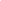 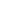 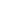 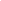 Does this                     Gene have                      Coding Potential 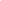 RBS Final Score-5.797Is this Score the Closest to 0?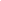 Yes / No (if no)Score Closest to 0: -3.594RBS Final Score-5.797Is this Score the Closest to 0?Yes / No (if no)Start #: 6448RBS Final Score-5.797Is this Score the Closest to 0?Yes / No (if no)ORF Length: 189 (this position would cuts off too much of the gene)Starterator Start6202 (with 100 MA’s, all MA are only in this position)Starterator Start6202 (with 100 MA’s, all MA are only in this position)Starterator Start6202 (with 100 MA’s, all MA are only in this position)Function (F)Major Tail Protein  Gene No:8Gene No:8Gene No:8Gene No:8Gene No:8Gene No:8Gene No:8Supporting Information for Function, from BLAST (Protein) (BLAST-NCBI)(All three lines of SIF evidence must be filled in)Function (or NKF)Major Tail Protein  % Query 99% Identity100% Identity100E-value(if < 10-7)6x10^-100E-value(if < 10-7)6x10^-100AA # conserved in first 10 hits?Yes or NoSupporting Information for Function, from BLAST (Protein) (BLAST-phagesDB)(All three lines of SIF evidence must be filled in)Function (or NKF)Major Tail Protein  % Identity100% Identity100E-value(if < 10-7)1x10^81E-value(if < 10-7)1x10^81AA # conserved in first 10 hits?Yes or NoSupporting Information for Function, from HHpred (HHpred)(All three lines of SIF evidence must be filled in)Function (or NKF)Major Tail Protein  Name / Descr (incl DUF)Major tail protein; Marine bacteriophage, Cryo-EM, Siphophage, Baseplate, Megatron protein, Tail fibre protein, Distal tail protein, Hub protein, VIRAL; 4.5A {Dinoroseobacter phage vB_DshS-R4C}Hit
8GTC_FHit
8GTC_FProbability (if > 90%)99.4Probability (if > 90%)99.4E-value (if < 1)3.4e-11Supporting Information for Function, from Syntney (SIF-Syn)(All three lines of SIF evidence must be filled in)Function(or NKF)Major Tail Protein  Pham number and number of members139535(193)Pham number and number of members139535(193)upstream pham conserved ?Yes or No If yes, what pham # or function ?1057upstream pham conserved ?Yes or No If yes, what pham # or function ?1057Downstream  pham conserved ?Yes or NoIf yes, what pham # or function ?139555Downstream  pham conserved ?Yes or NoIf yes, what pham # or function ?139555Transmembrane domains by TmHmm using Phamerator Transmembrane domains by TmHmm using Phamerator Transmembrane domains by TmHmm using Phamerator Transmembrane domains by TmHmm using Phamerator N/AN/AN/AN/AGene # 9Original 5’ End Start6649Original 3’ End Stop7032Original 3’ End Stop7032Original Length384Original Start Codon ATG  /  GTG  /  TTG   Original Start Codon ATG  /  GTG  /  TTG   Gene DirectionFWD  /  REVGene Start, Length, and Start Codon Same as original (Auto Annotated) call?Yes / No (if no, answer below)Gene Start, Length, and Start Codon Same as original (Auto Annotated) call?Yes / No (if no, answer below)Gene Start, Length, and Start Codon Same as original (Auto Annotated) call?Yes / No (if no, answer below)Gene Start, Length, and Start Codon Same as original (Auto Annotated) call?Yes / No (if no, answer below)Gene Start, Length, and Start Codon Same as original (Auto Annotated) call?Yes / No (if no, answer below)Gene Start, Length, and Start Codon Same as original (Auto Annotated) call?Yes / No (if no, answer below)Gene Start, Length, and Start Codon Same as original (Auto Annotated) call?Yes / No (if no, answer below)Revised 5’ End StartNew LengthNew LengthNew LengthNew Start CodonATG  /  GTG  /  TTG   Start called                by both           Glimmer and GeneMark?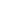 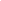 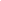 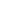 Does this                     Gene have                      Coding Potential 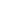 RBS Final Score-4.294Is this Score the Closest to 0?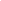 Yes / No (if no)Score Closest to 0: RBS Final Score-4.294Is this Score the Closest to 0?Yes / No (if no)Start #: RBS Final Score-4.294Is this Score the Closest to 0?Yes / No (if no)ORF Length:Starterator Start6649 (with 104 MA’s, all MA are only in this position)Starterator Start6649 (with 104 MA’s, all MA are only in this position)Starterator Start6649 (with 104 MA’s, all MA are only in this position)Function (F)Gene No:9Gene No:9Gene No:9Gene No:9Gene No:9Gene No:9Gene No:9Supporting Information for Function, from BLAST (Protein) (BLAST-NCBI)(All three lines of SIF evidence must be filled in)Function (or NKF)Hypothetical Protein% Query 99% Identity100% Identity100E-value(if < 10-7)5x10^-85E-value(if < 10-7)5x10^-85AA # conserved in first 10 hits?Yes or NoSupporting Information for Function, from BLAST (Protein) (BLAST-phagesDB)(All three lines of SIF evidence must be filled in)Function (or NKF)Hypothetical Protein % Identity100% Identity100E-value(if < 10-7)2x10^66E-value(if < 10-7)2x10^66AA # conserved in first 10 hits?Yes or NoSupporting Information for Function, from HHpred (HHpred)(All three lines of SIF evidence must be filled in)Function (or NKF)Minor Capsid ProteinName / Descr (incl DUF)Minor_capsid_2 ; Minor capsid proteinHit
PF11114.12Hit
PF11114.12Probability (if > 90%)99.4Probability (if > 90%)99.4E-value (if < 1)4.5e-12Supporting Information for Function, from Syntney (SIF-Syn)(All three lines of SIF evidence must be filled in)Function(or NKF)Minor tailPham number and number of members139555(129)Pham number and number of members139555(129)upstream pham conserved ?Yes or No If yes, what pham # or function ?139535upstream pham conserved ?Yes or No If yes, what pham # or function ?139535Downstream  pham conserved ?Yes or NoIf yes, what pham # or function ?85197Downstream  pham conserved ?Yes or NoIf yes, what pham # or function ?85197Transmembrane domains by TmHmm using Phamerator Transmembrane domains by TmHmm using Phamerator Transmembrane domains by TmHmm using Phamerator Transmembrane domains by TmHmm using Phamerator N/AN/AN/AN/AGene # 10Original 5’ End Start7046Original 3’ End Stop7375Original 3’ End Stop7375Original Length330Original Start Codon ATG  /  GTG  /  TTG   Original Start Codon ATG  /  GTG  /  TTG   Gene DirectionFWD  /  REVGene Start, Length, and Start Codon Same as original (Auto Annotated) call?Yes / No (if no, answer below)Gene Start, Length, and Start Codon Same as original (Auto Annotated) call?Yes / No (if no, answer below)Gene Start, Length, and Start Codon Same as original (Auto Annotated) call?Yes / No (if no, answer below)Gene Start, Length, and Start Codon Same as original (Auto Annotated) call?Yes / No (if no, answer below)Gene Start, Length, and Start Codon Same as original (Auto Annotated) call?Yes / No (if no, answer below)Gene Start, Length, and Start Codon Same as original (Auto Annotated) call?Yes / No (if no, answer below)Gene Start, Length, and Start Codon Same as original (Auto Annotated) call?Yes / No (if no, answer below)Revised 5’ End StartNew LengthNew LengthNew LengthNew Start CodonATG  /  GTG  /  TTG   Start called                by both           Glimmer and GeneMark?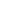 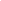 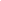 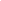 Does this                     Gene have                      Coding Potential 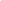 RBS Final Score-4.148Is this Score the Closest to 0?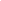 Yes / No (if no)Score Closest to 0: RBS Final Score-4.148Is this Score the Closest to 0?Yes / No (if no)Start #: RBS Final Score-4.148Is this Score the Closest to 0?Yes / No (if no)ORF Length:Starterator Start7046 (with 100 MA’s, all MA are only in this position)Starterator Start7046 (with 100 MA’s, all MA are only in this position)Starterator Start7046 (with 100 MA’s, all MA are only in this position)Function (F)Tail Assembly Chaperone Gene No:10Gene No:10Gene No:10Gene No:10Gene No:10Gene No:10Gene No:10Supporting Information for Function, from BLAST (Protein) (BLAST-NCBI)(All three lines of SIF evidence must be filled in)Function (or NKF)Tail Assembly Chaperone% Query 99% Identity94.5%% Identity94.5%E-value(if < 10-7)4x10^-64E-value(if < 10-7)4x10^-64AA # conserved in first 10 hits?Yes or NoSupporting Information for Function, from BLAST (Protein) (BLAST-phagesDB)(All three lines of SIF evidence must be filled in)Function (or NKF)Tail Assembly Chaperone% Identity95% Identity95E-value(if < 10-7)1x10^50E-value(if < 10-7)1x10^50AA # conserved in first 10 hits?Yes or NoSupporting Information for Function, from HHpred (HHpred)(All three lines of SIF evidence must be filled in)Function (or NKF)Tail Assembly ChaperoneName / Descr (incl DUF)Phage_TAC_12 ; Phage tail assembly chaperone protein, TACHit
PF12363.12Hit
PF12363.12Probability (if > 90%)93.85Probability (if > 90%)93.85E-value (if < 1)0.39Supporting Information for Function, from Syntney (SIF-Syn)(All three lines of SIF evidence must be filled in)Function(or NKF)Tail Assembly ChaperonePham number and number of members85197(129)Pham number and number of members85197(129)upstream pham conserved ?Yes or No If yes, what pham # or function ?139555upstream pham conserved ?Yes or No If yes, what pham # or function ?139555Downstream  pham conserved ?Yes or NoIf yes, what pham # or function ?Downstream  pham conserved ?Yes or NoIf yes, what pham # or function ?Transmembrane domains by TmHmm using Phamerator Transmembrane domains by TmHmm using Phamerator Transmembrane domains by TmHmm using Phamerator Transmembrane domains by TmHmm using Phamerator N/AN/AN/AN/AGene #11Original 5’ End Start7402Original 3’ End Stop7491Original 3’ End Stop7491Original Length90Original Start Codon ATG  /  GTG  /  TTG   Original Start Codon ATG  /  GTG  /  TTG   Gene DirectionFWD  /  REVGene Start, Length, and Start Codon Same as original (Auto Annotated) call?Yes / No (if no, answer below)Gene Start, Length, and Start Codon Same as original (Auto Annotated) call?Yes / No (if no, answer below)Gene Start, Length, and Start Codon Same as original (Auto Annotated) call?Yes / No (if no, answer below)Gene Start, Length, and Start Codon Same as original (Auto Annotated) call?Yes / No (if no, answer below)Gene Start, Length, and Start Codon Same as original (Auto Annotated) call?Yes / No (if no, answer below)Gene Start, Length, and Start Codon Same as original (Auto Annotated) call?Yes / No (if no, answer below)Gene Start, Length, and Start Codon Same as original (Auto Annotated) call?Yes / No (if no, answer below)Revised 5’ End Start7046New Length447New Length447New Length447New Start CodonATG  /  GTG  /  TTG   Start called                by both           Glimmer and GeneMark?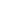 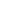 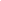 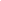 Does this                     Gene have                      Coding Potential 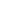 RBS Final ScoreN/AIs this Score the Closest to 0?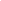 Yes / No (if no)Score Closest to 0: RBS Final ScoreN/AIs this Score the Closest to 0?Yes / No (if no)Start #: RBS Final ScoreN/AIs this Score the Closest to 0?Yes / No (if no)ORF Length:Starterator StartN/AStarterator StartN/AStarterator StartN/AFunction (F)Tail Assemble ChaperoneGene No: 11Gene No: 11Gene No: 11Gene No: 11Gene No: 11Gene No: 11Gene No: 11Supporting Information for Function, from BLAST (Protein) (BLAST-NCBI)(All three lines of SIF evidence must be filled in)Function (or NKF)Tail Assemble ChaperoneFunction was shown in many results% Query 99%% Identity94.59%% Identity94.59%E-value(if < 10-7)3e-92E-value(if < 10-7)3e-92AA # conserved in first 10 hits?Yes or NoSupporting Information for Function, from BLAST (Protein) (BLAST-phagesDB)(All three lines of SIF evidence must be filled in)Function (or NKF)Tail Assemble ChaperoneFunction was shown in many results% Identity94%% Identity94%E-value(if < 10-7)1e-70E-value(if < 10-7)1e-70AA # conserved in first 10 hits?Yes or NoSupporting Information for Function, from HHpred (HHpred)(All three lines of SIF evidence must be filled in)Function (or NKF)Tail Assemble ChaperoneName / Descr (incl DUF)Phage_TAC_12 ; Phage tail assembly chaperone protein, TACHitPF12363.12HitPF12363.12Probability (if > 90%)93.04Probability (if > 90%)93.04E-value (if < 1)0.39Supporting Information for Function, from Syntney (SIF-Syn)(All three lines of SIF evidence must be filled in)Function(or NKF)Tail Assemble ChaperoneFunction was shown in many resultsPham number and number of membersMembers (17) of Pham 5553Pham number and number of membersMembers (17) of Pham 5553upstream pham conserved ?Yes or No If yes, what pham # or function ?85197/ Tail Assemble Chaperone upstream pham conserved ?Yes or No If yes, what pham # or function ?85197/ Tail Assemble Chaperone Downstream  pham conserved ?Yes or NoIf yes, what pham # or function ? 151697/ tape measure protein Downstream  pham conserved ?Yes or NoIf yes, what pham # or function ? 151697/ tape measure protein Transmembrane domains by TmHmm using Phamerator Transmembrane domains by TmHmm using Phamerator Transmembrane domains by TmHmm using Phamerator Transmembrane domains by TmHmm using Phamerator N/AN/AN/AN/AGene # 12Original 5’ End Start7608Original 3’ End Stop9713Original 3’ End Stop9713Original Length2106Original Start Codon ATG  /  GTG  /  TTG   Original Start Codon ATG  /  GTG  /  TTG   Gene DirectionFWD  /  REVGene Start, Length, and Start Codon Same as original (Auto Annotated) call?Yes / No (if no, answer below)Gene Start, Length, and Start Codon Same as original (Auto Annotated) call?Yes / No (if no, answer below)Gene Start, Length, and Start Codon Same as original (Auto Annotated) call?Yes / No (if no, answer below)Gene Start, Length, and Start Codon Same as original (Auto Annotated) call?Yes / No (if no, answer below)Gene Start, Length, and Start Codon Same as original (Auto Annotated) call?Yes / No (if no, answer below)Gene Start, Length, and Start Codon Same as original (Auto Annotated) call?Yes / No (if no, answer below)Gene Start, Length, and Start Codon Same as original (Auto Annotated) call?Yes / No (if no, answer below)Revised 5’ End StartNew LengthNew LengthNew LengthNew Start CodonATG  /  GTG  /  TTG   Start called                by both           Glimmer and GeneMark?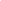 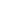 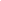 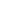 Does this                     Gene have                      Coding Potential 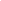 RBS Final Score-4.386Is this Score the Closest to 0?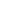 Yes / No (if no)Score Closest to 0: RBS Final Score-4.386Is this Score the Closest to 0?Yes / No (if no)Start #: RBS Final Score-4.386Is this Score the Closest to 0?Yes / No (if no)ORF Length:Starterator Start7608 (with 100 MA’s, all MA are only in this position)Starterator Start7608 (with 100 MA’s, all MA are only in this position)Starterator Start7608 (with 100 MA’s, all MA are only in this position)Function (F)Tape measure proteinGene No: 12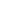 Gene No: 12Gene No: 12Gene No: 12Gene No: 12Gene No: 12Gene No: 12Supporting Information for Function, from BLAST (Protein) (BLAST-NCBI)(All three lines of SIF evidence must be filled in)Function (or NKF)Tape measure proteinFunction was shown in many results% Query 99%% Identity99.29%% Identity99.29%E-value(if < 10-7)0E-value(if < 10-7)0AA # conserved in first 10 hits?Yes or NoSupporting Information for Function, from BLAST (Protein) (BLAST-phagesDB)(All three lines of SIF evidence must be filled in)Function (or NKF)Tape measure proteinFunction was shown in many results% Identity100%% Identity100%E-value(if < 10-7)0E-value(if < 10-7)0AA # conserved in first 10 hits?Yes or NoSupporting Information for Function, from HHpred (HHpred)(All three lines of SIF evidence must be filled in)Function (or NKF)Tape measure proteinFunction was shown in many resultsName / Descr (incl DUF)Composite atomic model of the Staphylococcus aureus phage 80alpha baseplateHit6V8I_BFHit6V8I_BFProbability (if > 90%)99.93Probability (if > 90%)99.93E-value (if < 1)8.7e-17Supporting Information for Function, from Syntney (SIF-Syn)(All three lines of SIF evidence must be filled in)Function(or NKF)Tape measure proteinFunction was shown in many resultsPham number and number of members76903106Pham number and number of members76903106upstream pham conserved ?Yes or No If yes, what pham # or function ?555317upstream pham conserved ?Yes or No If yes, what pham # or function ?555317Downstream  pham conserved ?Yes or NoIf yes, what pham # or function ?76903106Downstream  pham conserved ?Yes or NoIf yes, what pham # or function ?76903106Transmembrane domains by TmHmm using Phamerator Transmembrane domains by TmHmm using Phamerator Transmembrane domains by TmHmm using Phamerator Transmembrane domains by TmHmm using Phamerator N/AN/AN/AN/AGene #13Original 5’ End Start9710Original 3’ End Stop10738Original 3’ End Stop10738Original Length1029Original Start Codon ATG  /  GTG  /  TTG   Original Start Codon ATG  /  GTG  /  TTG   Gene DirectionFWD  /  REVGene Start, Length, and Start Codon Same as original (Auto Annotated) call?Yes / No (if no, answer below)Gene Start, Length, and Start Codon Same as original (Auto Annotated) call?Yes / No (if no, answer below)Gene Start, Length, and Start Codon Same as original (Auto Annotated) call?Yes / No (if no, answer below)Gene Start, Length, and Start Codon Same as original (Auto Annotated) call?Yes / No (if no, answer below)Gene Start, Length, and Start Codon Same as original (Auto Annotated) call?Yes / No (if no, answer below)Gene Start, Length, and Start Codon Same as original (Auto Annotated) call?Yes / No (if no, answer below)Gene Start, Length, and Start Codon Same as original (Auto Annotated) call?Yes / No (if no, answer below)Revised 5’ End StartNew LengthNew LengthNew LengthNew Start CodonATG  /  GTG  /  TTG   Start called                by both           Glimmer and GeneMark?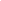 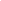 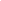 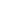 Does this                     Gene have                      Coding Potential 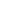 RBS Final Score-4.924Is this Score the Closest to 0?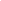 Yes / No (if no)Score Closest to 0: -4.473RBS Final Score-4.924Is this Score the Closest to 0?Yes / No (if no)Start #: 9968RBS Final Score-4.924Is this Score the Closest to 0?Yes / No (if no)ORF Length:771 (this position would cut off too much of the gene)Starterator Start9710 (with 85 MA’s, all MA are only in this position)Starterator Start9710 (with 85 MA’s, all MA are only in this position)Starterator Start9710 (with 85 MA’s, all MA are only in this position)Function (F)Minor tail proteinGene No: 13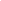 Gene No: 13Gene No: 13Gene No: 13Gene No: 13Gene No: 13Gene No: 13Supporting Information for Function, from BLAST (Protein) (BLAST-NCBI)(All three lines of SIF evidence must be filled in)Function (or NKF)Minor tail proteinFunction was shown in many results% Query 99%% Identity85.71%% Identity85.71%E-value(if < 10-7)0E-value(if < 10-7)0AA # conserved in first 10 hits?Yes or NoSupporting Information for Function, from BLAST (Protein) (BLAST-phagesDB)(All three lines of SIF evidence must be filled in)Function (or NKF)Minor tail proteinFunction was shown in many results% Identity100%% Identity100%E-value(if < 10-7)0E-value(if < 10-7)0AA # conserved in first 10 hits?Yes or NoSupporting Information for Function, from HHpred (HHpred)(All three lines of SIF evidence must be filled in)Function (or NKF)phage tail fiberName / Descr (incl DUF)phage tail fiber; Phage type II tail fiber, VIRAL PROTEIN; 3.8A {Klebsiella phage Kp7}Hit7XYC_BHit7XYC_BProbability (if > 90%)97%Probability (if > 90%)97%E-value (if < 1)0.2Supporting Information for Function, from Syntney (SIF-Syn)(All three lines of SIF evidence must be filled in)Function(or NKF)Minor tail proteinFunction was shown in many resultsPham number and number of members76903106Pham number and number of members76903106upstream pham conserved ?Yes or No If yes, what pham # or function ?140967223upstream pham conserved ?Yes or No If yes, what pham # or function ?140967223Downstream  pham conserved ?Yes or NoIf yes, what pham # or function ?1068129Downstream  pham conserved ?Yes or NoIf yes, what pham # or function ?1068129Transmembrane domains by TmHmm using Phamerator Transmembrane domains by TmHmm using Phamerator Transmembrane domains by TmHmm using Phamerator Transmembrane domains by TmHmm using Phamerator N/AN/AN/AN/AGene #14Original 5’ End Start10738Original 3’ End Stop12798Original 3’ End Stop12798Original Length2061Original Start Codon ATG  /  GTG  /  TTG   Original Start Codon ATG  /  GTG  /  TTG   Gene DirectionFWD  /  REVGene Start, Length, and Start Codon Same as original (Auto Annotated) call?Yes / No (if no, answer below)Gene Start, Length, and Start Codon Same as original (Auto Annotated) call?Yes / No (if no, answer below)Gene Start, Length, and Start Codon Same as original (Auto Annotated) call?Yes / No (if no, answer below)Gene Start, Length, and Start Codon Same as original (Auto Annotated) call?Yes / No (if no, answer below)Gene Start, Length, and Start Codon Same as original (Auto Annotated) call?Yes / No (if no, answer below)Gene Start, Length, and Start Codon Same as original (Auto Annotated) call?Yes / No (if no, answer below)Gene Start, Length, and Start Codon Same as original (Auto Annotated) call?Yes / No (if no, answer below)Revised 5’ End StartNew LengthNew LengthNew LengthNew Start CodonATG  /  GTG  /  TTG   Start called                by both           Glimmer and GeneMark?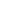 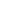 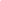 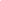 Does this                     Gene have                      Coding Potential 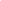 RBS Final Score-4.089Is this Score the Closest to 0?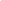 Yes / No (if no)Score Closest to 0: RBS Final Score-4.089Is this Score the Closest to 0?Yes / No (if no)Start #: RBS Final Score-4.089Is this Score the Closest to 0?Yes / No (if no)ORF Length:Starterator Start10738 (with 100 MA’s, all MA are only in this position)Starterator Start10738 (with 100 MA’s, all MA are only in this position)Starterator Start10738 (with 100 MA’s, all MA are only in this position)Function (F)Minor Tail Protein Gene No:14Gene No:14Gene No:14Gene No:14Gene No:14Gene No:14Gene No:14Supporting Information for Function, from BLAST (Protein) (BLAST-NCBI)(All three lines of SIF evidence must be filled in)Function (or NKF)Minor Tail Protein% Query 99% Identity95.63%% Identity95.63%E-value(if < 10-7)0.0E-value(if < 10-7)0.0AA # conserved in first 10 hits?Yes or NoSupporting Information for Function, from BLAST (Protein) (BLAST-phagesDB)(All three lines of SIF evidence must be filled in)Function (or NKF)Minor Tail Protein% Identity95% Identity95E-value(if < 10-7)0.0E-value(if < 10-7)0.0AA # conserved in first 10 hits?Yes or NoSupporting Information for Function, from HHpred (HHpred)(All three lines of SIF evidence must be filled in)Function (or NKF)Function not on the listName / Descr (incl DUF)Receptor-type tyrosine-protein phosphatase F; Fibronectin type-IIIHit6TPW_A 
Hit6TPW_A 
Probability (if > 90%)99.48Probability (if > 90%)99.48E-value (if < 1)1.2e-9Supporting Information for Function, from Syntney (SIF-Syn)(All three lines of SIF evidence must be filled in)Function(or NKF)Minor Tail ProteinPham number and number of members1068(130)Pham number and number of members1068(130)upstream pham conserved ?Yes or No If yes, what pham # or function ?76903upstream pham conserved ?Yes or No If yes, what pham # or function ?76903Downstream  pham conserved ?Yes or NoIf yes, what pham # or function ?85094Downstream  pham conserved ?Yes or NoIf yes, what pham # or function ?85094Transmembrane domains by TmHmm using Phamerator Transmembrane domains by TmHmm using Phamerator Transmembrane domains by TmHmm using Phamerator Transmembrane domains by TmHmm using Phamerator N/AN/AN/AN/AGene #15Original 5’ End Start12800Original 3’ End Stop13378Original 3’ End Stop13378Original Length579Original Start Codon ATG  /  GTG  /  TTG   Original Start Codon ATG  /  GTG  /  TTG   Gene DirectionFWD  /  REVGene Start, Length, and Start Codon Same as original (Auto Annotated) call?Yes / No (if no, answer below)Gene Start, Length, and Start Codon Same as original (Auto Annotated) call?Yes / No (if no, answer below)Gene Start, Length, and Start Codon Same as original (Auto Annotated) call?Yes / No (if no, answer below)Gene Start, Length, and Start Codon Same as original (Auto Annotated) call?Yes / No (if no, answer below)Gene Start, Length, and Start Codon Same as original (Auto Annotated) call?Yes / No (if no, answer below)Gene Start, Length, and Start Codon Same as original (Auto Annotated) call?Yes / No (if no, answer below)Gene Start, Length, and Start Codon Same as original (Auto Annotated) call?Yes / No (if no, answer below)Revised 5’ End StartNew LengthNew LengthNew LengthNew Start CodonATG  /  GTG  /  TTG   Start called                by both           Glimmer and GeneMark?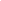 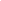 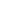 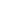 Does this                     Gene have                      Coding Potential 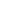 RBS Final Score-5.109Is this Score the Closest to 0?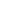 Yes / No (if no)Score Closest to 0: -4.778RBS Final Score-5.109Is this Score the Closest to 0?Yes / No (if no)Start #: 13055RBS Final Score-5.109Is this Score the Closest to 0?Yes / No (if no)ORF Length:324 (this position would cut off too much of the gene)Starterator Start12800 (with 97 MA’s, all MA are only in this position)Starterator Start12800 (with 97 MA’s, all MA are only in this position)Starterator Start12800 (with 97 MA’s, all MA are only in this position)Function (F)Minor tail proteinGene No: 15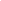 Gene No: 15Gene No: 15Gene No: 15Gene No: 15Gene No: 15Gene No: 15Supporting Information for Function, from BLAST (Protein) (BLAST-NCBI)(All three lines of SIF evidence must be filled in)Function (or NKF)Minor tail proteinFunction was shown in many results% Query 99%% Identity93.75%% Identity93.75%E-value(if < 10-7)3e-127E-value(if < 10-7)3e-127AA # conserved in first 10 hits?Yes or NoSupporting Information for Function, from BLAST (Protein) (BLAST-phagesDB)(All three lines of SIF evidence must be filled in)Function (or NKF)Minor tail proteinFunction was shown in many results% Identity100%% Identity100%E-value(if < 10-7)e-108E-value(if < 10-7)e-108AA # conserved in first 10 hits?Yes or NoSupporting Information for Function, from HHpred (HHpred)(All three lines of SIF evidence must be filled in)Function (or NKF)*too high e-valueName / Descr (incl DUF)too high e-valueHittoo high e-valueHittoo high e-valueProbability (if > 90%)too high e-valueProbability (if > 90%)too high e-valueE-value (if < 1)too high e-valueSupporting Information for Function, from Syntney (SIF-Syn)(All three lines of SIF evidence must be filled in)Function(or NKF)Minor tail proteinFunction was shown in many resultsPham number and number of members85094158Pham number and number of members85094158upstream pham conserved ?Yes or No If yes, what pham # or function ?1068129upstream pham conserved ?Yes or No If yes, what pham # or function ?1068129Downstream  pham conserved ?Yes or NoIf yes, what pham # or function ?85094 159Downstream  pham conserved ?Yes or NoIf yes, what pham # or function ?85094 159Transmembrane domains by TmHmm using Phamerator Transmembrane domains by TmHmm using Phamerator Transmembrane domains by TmHmm using Phamerator Transmembrane domains by TmHmm using Phamerator N/AN/AN/AN/AGene #16Original 5’ End Start13423Original 3’ End Stop13665Original 3’ End Stop13665Original Length243Original Start Codon ATG  /  GTG  /  TTG   Original Start Codon ATG  /  GTG  /  TTG   Gene DirectionFWD  /  REVGene Start, Length, and Start Codon Same as original (Auto Annotated) call?Yes / No (if no, answer below)Gene Start, Length, and Start Codon Same as original (Auto Annotated) call?Yes / No (if no, answer below)Gene Start, Length, and Start Codon Same as original (Auto Annotated) call?Yes / No (if no, answer below)Gene Start, Length, and Start Codon Same as original (Auto Annotated) call?Yes / No (if no, answer below)Gene Start, Length, and Start Codon Same as original (Auto Annotated) call?Yes / No (if no, answer below)Gene Start, Length, and Start Codon Same as original (Auto Annotated) call?Yes / No (if no, answer below)Gene Start, Length, and Start Codon Same as original (Auto Annotated) call?Yes / No (if no, answer below)Revised 5’ End StartNew LengthNew LengthNew LengthNew Start CodonATG  /  GTG  /  TTG   Start called                by both           Glimmer and GeneMark?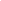 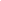 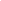 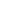 Does this                     Gene have                      Coding Potential 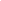 RBS Final Score-3.365Is this Score the Closest to 0?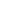 Yes / No (if no)Score Closest to 0: RBS Final Score-3.365Is this Score the Closest to 0?Yes / No (if no)Start #: RBS Final Score-3.365Is this Score the Closest to 0?Yes / No (if no)ORF Length:Starterator Start13423 (with 37 MA’s, all MA are only in this position)Starterator Start13423 (with 37 MA’s, all MA are only in this position)Starterator Start13423 (with 37 MA’s, all MA are only in this position)Function (F)Hypothetical ProteinGene No:16Gene No:16Gene No:16Gene No:16Gene No:16Gene No:16Gene No:16Supporting Information for Function, from BLAST (Protein) (BLAST-NCBI)(All three lines of SIF evidence must be filled in)Function (or NKF)Hypothetical Protein% Query 100% Identity78.16% Identity78.16E-value(if < 10-7)2e-19E-value(if < 10-7)2e-19AA # conserved in first 10 hits?Yes or NoSupporting Information for Function, from BLAST (Protein) (BLAST-phagesDB)(All three lines of SIF evidence must be filled in)Function (or NKF)Hypothetical Protein% Identity79% Identity79E-value(if < 10-7)9e-28E-value(if < 10-7)9e-28AA # conserved in first 10 hits?Yes or NoSupporting Information for Function, from HHpred (HHpred)(All three lines of SIF evidence must be filled in)Function (or NKF)Name / Descr (incl DUF)HitHitProbability (if > 90%)All functions with probabilities below 90Probability (if > 90%)All functions with probabilities below 90E-value (if < 1)Supporting Information for Function, from Syntney (SIF-Syn)(All three lines of SIF evidence must be filled in)Function(or NKF)Pham number and number of members137948(55)Pham number and number of members137948(55)upstream pham conserved ?Yes or No If yes, what pham # or function ?85094upstream pham conserved ?Yes or No If yes, what pham # or function ?85094Downstream  pham conserved ?Yes or NoIf yes, what pham # or function ?141078Downstream  pham conserved ?Yes or NoIf yes, what pham # or function ?141078Transmembrane domains by TmHmm using Phamerator Transmembrane domains by TmHmm using Phamerator Transmembrane domains by TmHmm using Phamerator Transmembrane domains by TmHmm using Phamerator N/AN/AN/AN/AGene #17Original 5’ End Start13696Original 3’ End Stop14391Original 3’ End Stop14391Original Length696Original Start Codon ATG  /  GTG  /  TTG   Original Start Codon ATG  /  GTG  /  TTG   Gene DirectionFWD  /  REVGene Start, Length, and Start Codon Same as original (Auto Annotated) call?Yes / No (if no, answer below)Gene Start, Length, and Start Codon Same as original (Auto Annotated) call?Yes / No (if no, answer below)Gene Start, Length, and Start Codon Same as original (Auto Annotated) call?Yes / No (if no, answer below)Gene Start, Length, and Start Codon Same as original (Auto Annotated) call?Yes / No (if no, answer below)Gene Start, Length, and Start Codon Same as original (Auto Annotated) call?Yes / No (if no, answer below)Gene Start, Length, and Start Codon Same as original (Auto Annotated) call?Yes / No (if no, answer below)Gene Start, Length, and Start Codon Same as original (Auto Annotated) call?Yes / No (if no, answer below)Revised 5’ End StartNew LengthNew LengthNew LengthNew Start CodonATG  /  GTG  /  TTG   Start called                by both           Glimmer and GeneMark?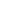 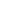 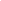 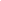 Does this                     Gene have                      Coding Potential 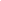 RBS Final Score-4.989 (second closest to 0) Is this Score the Closest to 0?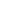 Yes / No (if no)Score Closest to 0: -3.934RBS Final Score-4.989 (second closest to 0) Is this Score the Closest to 0?Yes / No (if no)Start #: 14332RBS Final Score-4.989 (second closest to 0) Is this Score the Closest to 0?Yes / No (if no)ORF Length:60 (this position would cut off too much of the gene)Starterator Start13696 (with 98 MA’s, all MA are only in this position)Starterator Start13696 (with 98 MA’s, all MA are only in this position)Starterator Start13696 (with 98 MA’s, all MA are only in this position)Function (F)endolysinGene No: 17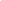 Gene No: 17Gene No: 17Gene No: 17Gene No: 17Gene No: 17Gene No: 17Supporting Information for Function, from BLAST (Protein) (BLAST-NCBI)(All three lines of SIF evidence must be filled in)Function (or NKF)EndolysinFunction was shown in many results% Query 99%% Identity92.64%% Identity92.64%E-value(if < 10-7)0.0E-value(if < 10-7)0.0AA # conserved in first 10 hits?Yes or NoSupporting Information for Function, from BLAST (Protein) (BLAST-phagesDB)(All three lines of SIF evidence must be filled in)Function (or NKF)EndolysinFunction was shown in many results% Identity100%% Identity100%E-value(if < 10-7)e-137E-value(if < 10-7)e-137AA # conserved in first 10 hits?Yes or NoSupporting Information for Function, from HHpred (HHpred)(All three lines of SIF evidence must be filled in)Function (or NKF)Peptidase Name / Descr (incl DUF)Peptidase M23; membrane protein, enzyme, TRANSPORT PROTEIN; HET: ADP;{Vibrio cholerae}Hit8TZL_EHit8TZL_EProbability (if > 90%)99.32%Probability (if > 90%)99.32%E-value (if < 1)2.4e-10Supporting Information for Function, from Syntney (SIF-Syn)(All three lines of SIF evidence must be filled in)Function(or NKF)EndolysinFunction was shown in many resultsPham number and number of members151805 (131)Pham number and number of members151805 (131)upstream pham conserved ?Yes or No 137948upstream pham conserved ?Yes or No 137948Downstream  pham conserved ?Yes or No1063Downstream  pham conserved ?Yes or No1063Transmembrane domains by TmHmm using Phamerator Transmembrane domains by TmHmm using Phamerator Transmembrane domains by TmHmm using Phamerator Transmembrane domains by TmHmm using Phamerator Gene #18Original 5’ End Start14388Original 3’ End Stop14621Original 3’ End Stop14621Original Length234Original Start Codon ATG  /  GTG  /  TTG   Original Start Codon ATG  /  GTG  /  TTG   Gene DirectionFWD  /  REVGene Start, Length, and Start Codon Same as original (Auto Annotated) call?Yes / No (if no, answer below)Gene Start, Length, and Start Codon Same as original (Auto Annotated) call?Yes / No (if no, answer below)Gene Start, Length, and Start Codon Same as original (Auto Annotated) call?Yes / No (if no, answer below)Gene Start, Length, and Start Codon Same as original (Auto Annotated) call?Yes / No (if no, answer below)Gene Start, Length, and Start Codon Same as original (Auto Annotated) call?Yes / No (if no, answer below)Gene Start, Length, and Start Codon Same as original (Auto Annotated) call?Yes / No (if no, answer below)Gene Start, Length, and Start Codon Same as original (Auto Annotated) call?Yes / No (if no, answer below)Revised 5’ End Start14358New Length264New Length264New Length264New Start CodonATG  /  GTG  /  TTG   Start called                by both           Glimmer and GeneMark?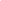 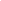 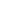 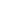 Does this                     Gene have                      Coding Potential 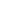 RBS Final Score-6.724Is this Score the Closest to 0?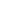 Yes / No (if no)Score Closest to 0: -5.054RBS Final Score-6.724Is this Score the Closest to 0?Yes / No (if no)Start #: 14571RBS Final Score-6.724Is this Score the Closest to 0?Yes / No (if no)ORF Length:51(this position would cut off too much of the gene)Starterator Start14358 with 84 MA’s, as opposed to position 14388 with 16 MA’s.Starterator Start14358 with 84 MA’s, as opposed to position 14388 with 16 MA’s.Starterator Start14358 with 84 MA’s, as opposed to position 14388 with 16 MA’s.Function (F)membrane proteinGene No:18*Gene No:18*Gene No:18*Gene No:18*Gene No:18*Gene No:18*Gene No:18*Supporting Information for Function, from BLAST (Protein) (BLAST-NCBI)(All three lines of SIF evidence must be filled in)Function (or NKF)membrane proteinfunction was shown in many results% Query 98%% Identity94.32%% Identity94.32%E-value(if < 10-7)5e-52E-value(if < 10-7)5e-52AA # conserved in first 10 hits?Yes or NoSupporting Information for Function, from BLAST (Protein) (BLAST-phagesDB)(All three lines of SIF evidence must be filled in)Function (or NKF)Function UnknownNo function was shown in many results% Identity94%% Identity94%E-value(if < 10-7)4e-43E-value(if < 10-7)4e-43AA # conserved in first 10 hits?Yes or NoSupporting Information for Function, from HHpred (HHpred)(All three lines of SIF evidence must be filled in)Function (or NKF)E-values too highName / Descr (incl DUF)E values too highHitE-values too highHitE-values too highProbability (if > 90%)E-values too highProbability (if > 90%)E-values too highE-value (if < 1)E-values too highSupporting Information for Function, from Syntney (SIF-Syn)(All three lines of SIF evidence must be filled in)Function(or NKF)Function Unknown No function was shown in many resultsPham number and number of members1063 (131)Pham number and number of members1063 (131)upstream pham conserved ?Yes or No If yes, what pham # or function ?151805upstream pham conserved ?Yes or No If yes, what pham # or function ?151805Downstream  pham conserved ?Yes or NoIf yes, what pham # or function ?1053Downstream  pham conserved ?Yes or NoIf yes, what pham # or function ?1053Transmembrane domains by TmHmm using Phamerator Transmembrane domains by TmHmm using Phamerator Transmembrane domains by TmHmm using Phamerator Transmembrane domains by TmHmm using Phamerator Transmembrane foundTransmembrane foundTransmembrane foundTransmembrane foundGene #19Original 5’ End Start14618Original 3’ End Stop14842Original 3’ End Stop14842Original Length225Original Start Codon ATG  /  GTG  /  TTG   Original Start Codon ATG  /  GTG  /  TTG   Gene DirectionFWD  /  REVGene Start, Length, and Start Codon Same as original (Auto Annotated) call?Yes / No (if no, answer below)Gene Start, Length, and Start Codon Same as original (Auto Annotated) call?Yes / No (if no, answer below)Gene Start, Length, and Start Codon Same as original (Auto Annotated) call?Yes / No (if no, answer below)Gene Start, Length, and Start Codon Same as original (Auto Annotated) call?Yes / No (if no, answer below)Gene Start, Length, and Start Codon Same as original (Auto Annotated) call?Yes / No (if no, answer below)Gene Start, Length, and Start Codon Same as original (Auto Annotated) call?Yes / No (if no, answer below)Gene Start, Length, and Start Codon Same as original (Auto Annotated) call?Yes / No (if no, answer below)Revised 5’ End StartNew LengthNew LengthNew LengthNew Start CodonATG  /  GTG  /  TTG   Start called                by both           Glimmer and GeneMark?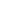 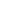 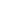 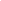 Does this                     Gene have                      Coding Potential 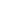 RBS Final Score-2.901Is this Score the Closest to 0?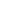 Yes / No (if no)Score Closest to 0: RBS Final Score-2.901Is this Score the Closest to 0?Yes / No (if no)Start #: RBS Final Score-2.901Is this Score the Closest to 0?Yes / No (if no)ORF Length:Starterator Start14618 (with 98 MA’s, all MA are only in this position)Starterator Start14618 (with 98 MA’s, all MA are only in this position)Starterator Start14618 (with 98 MA’s, all MA are only in this position)Function (F)holinGene No:19Gene No:19Gene No:19Gene No:19Gene No:19Gene No:19Gene No:19Supporting Information for Function, from BLAST (Protein) (BLAST-NCBI)(All three lines of SIF evidence must be filled in)Function (or NKF)HolinFunction found in some of the results % Query 98%% Identity97.30%% Identity97.30%E-value(if < 10-7)2e-42E-value(if < 10-7)2e-42AA # conserved in the first hits?Yes or NoSupporting Information for Function, from BLAST (Protein) (BLAST-phagesDB)(All three lines of SIF evidence must be filled in)Function (or NKF)Holin Only a few had this function % Identity97%% Identity97%E-value(if < 10-7)3e-35E-value(if < 10-7)3e-35AA # conserved in the first hits?Yes or NoSupporting Information for Function, from HHpred (HHpred)(All three lines of SIF evidence must be filled in)Function (or NKF)HolinOnly one result found Name / Descr (incl DUF)Phage_holin_7_1 ; Mycobacterial 2 TMS Phage Holin (M2 Hol) FamilyHitPF16081.9HitPF16081.9Probability (if > 90%)98.3Probability (if > 90%)98.3E-value (if < 1)0.0000037Supporting Information for Function, from Syntney (SIF-Syn)(All three lines of SIF evidence must be filled in)Function(or NKF)HolinPham number and number of membersMembers (132) of Pham 1053Pham number and number of membersMembers (132) of Pham 1053upstream pham conserved ?Yes or No If yes, what pham # or function ?1063upstream pham conserved ?Yes or No If yes, what pham # or function ?1063Downstream  pham conserved ?Yes or NoIf yes, what pham # or function ?85067Downstream  pham conserved ?Yes or NoIf yes, what pham # or function ?85067Transmembrane domains by TmHmm using Phamerator Transmembrane domains by TmHmm using Phamerator Transmembrane domains by TmHmm using Phamerator Transmembrane domains by TmHmm using Phamerator 2 transmembrane domains found2 transmembrane domains found2 transmembrane domains found2 transmembrane domains foundGene #20Original 5’ End Start15120Original 3’ End Stop14911Original 3’ End Stop14911Original Length210Original Start Codon ATG  /  GTG  /  TTG   Original Start Codon ATG  /  GTG  /  TTG   Gene DirectionFWD  /  REVGene Start, Length, and Start Codon Same as original (Auto Annotated) call?Yes / No (if no, answer below)Gene Start, Length, and Start Codon Same as original (Auto Annotated) call?Yes / No (if no, answer below)Gene Start, Length, and Start Codon Same as original (Auto Annotated) call?Yes / No (if no, answer below)Gene Start, Length, and Start Codon Same as original (Auto Annotated) call?Yes / No (if no, answer below)Gene Start, Length, and Start Codon Same as original (Auto Annotated) call?Yes / No (if no, answer below)Gene Start, Length, and Start Codon Same as original (Auto Annotated) call?Yes / No (if no, answer below)Gene Start, Length, and Start Codon Same as original (Auto Annotated) call?Yes / No (if no, answer below)Revised 5’ End StartNew LengthNew LengthNew LengthNew Start CodonATG  /  GTG  /  TTG   Start called                by both           Glimmer and GeneMark?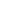 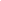 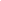 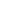 Does this                     Gene have                      Coding Potential 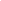 RBS Final Score-3.627Is this Score the Closest to 0?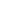 Yes / No (if no)Score Closest to 0: RBS Final Score-3.627Is this Score the Closest to 0?Yes / No (if no)Start #: RBS Final Score-3.627Is this Score the Closest to 0?Yes / No (if no)ORF Length:Starterator Start15120 (with 98 MA’s, all MA are only in this position)Starterator Start15120 (with 98 MA’s, all MA are only in this position)Starterator Start15120 (with 98 MA’s, all MA are only in this position)Function (F)Lsr2-like DNA bridging proteinGene No: 20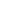 Gene No: 20Gene No: 20Gene No: 20Gene No: 20Gene No: 20Gene No: 20Supporting Information for Function, from BLAST (Protein) (BLAST-NCBI)(All three lines of SIF evidence must be filled in)Function (or NKF)Lsr2-like DNA bridging protein% Query 98%% Identity100%% Identity100%E-value(if < 10-7)7e-42E-value(if < 10-7)7e-42AA # conserved in first 10 hits?Yes or NoSupporting Information for Function, from BLAST (Protein) (BLAST-phagesDB)(All three lines of SIF evidence must be filled in)Function (or NKF)Lsr2-like DNA bridging protein% Identity100%% Identity100%E-value(if < 10-7)1e-24E-value(if < 10-7)1e-24AA # conserved in first 10 hits?Yes or NoSupporting Information for Function, from HHpred (HHpred)(All three lines of SIF evidence must be filled in)Function (or NKF)DNA binding proteinName / Descr (incl DUF)Crystal structure of the dimerization domain of Lsr2 from Mycobacterium tuberculosis in the P 1 21 1 space groupHit4E1P_AHit4E1P_AProbability (if > 90%)99.88%Probability (if > 90%)99.88%E-value (if < 1)2.5e-21Supporting Information for Function, from Syntney (SIF-Syn)(All three lines of SIF evidence must be filled in)Function(or NKF)Lsr2-like DNA bridging proteinPham number and number of membersMembers (164) of Pham 85067Pham number and number of membersMembers (164) of Pham 85067upstream pham conserved ?Yes or No If yes, what pham # or function ?1053upstream pham conserved ?Yes or No If yes, what pham # or function ?1053Downstream  pham conserved ?Yes or NoIf yes, what pham # or function ?1059Downstream  pham conserved ?Yes or NoIf yes, what pham # or function ?1059Transmembrane domains by TmHmm using Phamerator Transmembrane domains by TmHmm using Phamerator Transmembrane domains by TmHmm using Phamerator Transmembrane domains by TmHmm using Phamerator N/AN/AN/AN/AGene #21Original 5’ End Start15566Original 3’ End Stop15123Original 3’ End Stop15123Original Length444Original Start Codon ATG  /  GTG  /  TTG   Original Start Codon ATG  /  GTG  /  TTG   Gene DirectionFWD  /  REVGene Start, Length, and Start Codon Same as original (Auto Annotated) call?Yes / No (if no, answer below)Gene Start, Length, and Start Codon Same as original (Auto Annotated) call?Yes / No (if no, answer below)Gene Start, Length, and Start Codon Same as original (Auto Annotated) call?Yes / No (if no, answer below)Gene Start, Length, and Start Codon Same as original (Auto Annotated) call?Yes / No (if no, answer below)Gene Start, Length, and Start Codon Same as original (Auto Annotated) call?Yes / No (if no, answer below)Gene Start, Length, and Start Codon Same as original (Auto Annotated) call?Yes / No (if no, answer below)Gene Start, Length, and Start Codon Same as original (Auto Annotated) call?Yes / No (if no, answer below)Revised 5’ End Start15629New Length507New Length507New Length507New Start CodonATG  /  GTG  /  TTG   Start called                by both           Glimmer and GeneMark?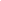 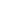 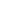 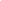 Does this                     Gene have                      Coding Potential 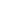 RBS Final Score-6.782Is this Score the Closest to 0?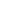 Yes / No (if no)Score Closest to 0: -3.155RBS Final Score-6.782Is this Score the Closest to 0?Yes / No (if no)Start #: 15566RBS Final Score-6.782Is this Score the Closest to 0?Yes / No (if no)ORF Length:444 (gene is shorten using this start) Starterator Start15629 has 78 MA’s while 15566 has 5 MA’sStarterator Start15629 has 78 MA’s while 15566 has 5 MA’sStarterator Start15629 has 78 MA’s while 15566 has 5 MA’sFunction (F)helix-turn-helix DNA binding domainGene No:21Gene No:21Gene No:21Gene No:21Gene No:21Gene No:21Gene No:21Supporting Information for Function, from BLAST (Protein) (BLAST-NCBI)(All three lines of SIF evidence must be filled in)Function (or NKF)helix-turn-helix DNA binding domainFunction found in many results% Query 99%% Identity91.07%% Identity91.07%E-value(if < 10-7)7e-107E-value(if < 10-7)7e-107AA # conserved in first 10 hits?Yes or NoSupporting Information for Function, from BLAST (Protein) (BLAST-phagesDB)(All three lines of SIF evidence must be filled in)Function (or NKF)helix-turn-helix DNA binding domainFunction found in many results% Identity92%% Identity92%E-value(if < 10-7)1e-84E-value(if < 10-7)1e-84AA # conserved in first 10 hits?Yes or NoSupporting Information for Function, from HHpred (HHpred)(All three lines of SIF evidence must be filled in)Function (or NKF)helix-turn-helix DNA binding domainName / Descr (incl DUF)AM32; GRAM-POSITIVE, CONJUGATION, HELIX-TURN-HELIX, DSDNA BINDING, DNA BINDING PROTEIN; HET: MSE; 1.35A {Enterococcus faecalis}Hit4P0Z_AHit4P0Z_AProbability (if > 90%)99.1Probability (if > 90%)99.1E-value (if < 1)4.8e-9Supporting Information for Function, from Syntney (SIF-Syn)(All three lines of SIF evidence must be filled in)Function(or NKF)helix-turn-helix DNA binding domainFunction found in many resultsPham number and number of membersMembers (131) of Pham 1059Pham number and number of membersMembers (131) of Pham 1059upstream pham conserved ?Yes or No If yes, what pham # or function ?85067upstream pham conserved ?Yes or No If yes, what pham # or function ?85067Downstream  pham conserved ?Yes or NoIf yes, what pham # or function ?85194Downstream  pham conserved ?Yes or NoIf yes, what pham # or function ?85194Transmembrane domains by TmHmm using Phamerator Transmembrane domains by TmHmm using Phamerator Transmembrane domains by TmHmm using Phamerator Transmembrane domains by TmHmm using Phamerator N/AN/AN/AN/AGene # 22Original 5’ End Start15941Original 3’ End Stop15711Original 3’ End Stop15711Original Length231Original Start Codon ATG  /  GTG  /  TTG   Original Start Codon ATG  /  GTG  /  TTG   Gene DirectionFWD  /  REVGene Start, Length, and Start Codon Same as original (Auto Annotated) call?Yes / No (if no, answer below)Gene Start, Length, and Start Codon Same as original (Auto Annotated) call?Yes / No (if no, answer below)Gene Start, Length, and Start Codon Same as original (Auto Annotated) call?Yes / No (if no, answer below)Gene Start, Length, and Start Codon Same as original (Auto Annotated) call?Yes / No (if no, answer below)Gene Start, Length, and Start Codon Same as original (Auto Annotated) call?Yes / No (if no, answer below)Gene Start, Length, and Start Codon Same as original (Auto Annotated) call?Yes / No (if no, answer below)Gene Start, Length, and Start Codon Same as original (Auto Annotated) call?Yes / No (if no, answer below)Revised 5’ End StartNew LengthNew LengthNew LengthNew Start CodonATG  /  GTG  /  TTG   Start called                by both           Glimmer and GeneMark?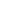 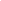 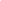 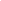 Does this                     Gene have                      Coding Potential 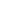 RBS Final Score-7.839Is this Score the Closest to 0?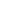 Yes / No (if no)Score Closest to 0: -6.079RBS Final Score-7.839Is this Score the Closest to 0?Yes / No (if no)Start #: 15857RBS Final Score-7.839Is this Score the Closest to 0?Yes / No (if no)ORF Length:147 (this position would cut off too much of the gene)Starterator Start15941 (with 100 MA’s, all MA are only in this position)Starterator Start15941 (with 100 MA’s, all MA are only in this position)Starterator Start15941 (with 100 MA’s, all MA are only in this position)Function (F)helix-turn-helix DNA binding domainGene No:22Gene No:22Gene No:22Gene No:22Gene No:22Gene No:22Gene No:22Supporting Information for Function, from BLAST (Protein) (BLAST-NCBI)(All three lines of SIF evidence must be filled in)Function (or NKF)helix-turn-helix DNA binding domainFunction found in many results% Query 97%% Identity93.33%% Identity93.33%E-value(if < 10-7)9e-42E-value(if < 10-7)9e-42AA # conserved in first 10 hits?Yes or NoSupporting Information for Function, from BLAST (Protein) (BLAST-phagesDB)(All three lines of SIF evidence must be filled in)Function (or NKF)helix-turn-helix DNA binding domainFunction found in many results% Identity100%% Identity100%E-value(if < 10-7)6e-37E-value(if < 10-7)6e-37AA # conserved in first 10 hits?Yes or NoSupporting Information for Function, from HHpred (HHpred)(All three lines of SIF evidence must be filled in)Function (or NKF)helix-turn-helix DNA binding domainName / Descr (incl DUF)Stl; Mobile Genetic Element, Repressor, SaPI, HTH domain, DNA BINDING PROTEIN; HET: MSE; 2.901A {Staphylococcus aureus}Hit7P4A_AHit7P4A_AProbability (if > 90%)98.6Probability (if > 90%)98.6E-value (if < 1)0.000015Supporting Information for Function, from Syntney (SIF-Syn)(All three lines of SIF evidence must be filled in)Function(or NKF)helix-turn-helix DNA binding domainFunction found in many resultsPham number and number of membersMembers (131) of Pham 85194Pham number and number of membersMembers (131) of Pham 85194upstream pham conserved ?Yes or No If yes, what pham # or function ?1059upstream pham conserved ?Yes or No If yes, what pham # or function ?1059Downstream  pham conserved ?Yes or NoIf yes, what pham # or function ?3206Downstream  pham conserved ?Yes or NoIf yes, what pham # or function ?3206Transmembrane domains by TmHmm using Phamerator Transmembrane domains by TmHmm using Phamerator Transmembrane domains by TmHmm using Phamerator Transmembrane domains by TmHmm using Phamerator N/AN/AN/AN/AGene # 23Original 5’ End Start16657Original 3’ End Stop16839Original 3’ End Stop16839Original Length183Original Start Codon ATG  /  GTG  /  TTG   Original Start Codon ATG  /  GTG  /  TTG   Gene DirectionFWD  /  REVGene Start, Length, and Start Codon Same as original (Auto Annotated) call?Yes / No (if no, answer below)Gene Start, Length, and Start Codon Same as original (Auto Annotated) call?Yes / No (if no, answer below)Gene Start, Length, and Start Codon Same as original (Auto Annotated) call?Yes / No (if no, answer below)Gene Start, Length, and Start Codon Same as original (Auto Annotated) call?Yes / No (if no, answer below)Gene Start, Length, and Start Codon Same as original (Auto Annotated) call?Yes / No (if no, answer below)Gene Start, Length, and Start Codon Same as original (Auto Annotated) call?Yes / No (if no, answer below)Gene Start, Length, and Start Codon Same as original (Auto Annotated) call?Yes / No (if no, answer below)Revised 5’ End StartNew LengthNew LengthNew LengthNew Start CodonATG  /  GTG  /  TTG   Start called                by both           Glimmer and GeneMark?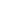 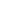 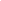 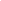 Does this                     Gene have                      Coding Potential 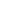 RBS Final Score-5.914Is this Score the Closest to 0?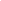 Yes / No (if no)Score Closest to 0: -5.399RBS Final Score-5.914Is this Score the Closest to 0?Yes / No (if no)Start #: 16453RBS Final Score-5.914Is this Score the Closest to 0?Yes / No (if no)ORF Length: 387Starterator Start16657 (with 22 MA’s, all MA are  in this position but 1)Starterator Start16657 (with 22 MA’s, all MA are  in this position but 1)Starterator Start16657 (with 22 MA’s, all MA are  in this position but 1)Function (F)Hypothetical ProteinGene No: 23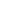 Gene No: 23Gene No: 23Gene No: 23Gene No: 23Gene No: 23Gene No: 23Supporting Information for Function, from BLAST (Protein) (BLAST-NCBI)(All three lines of SIF evidence must be filled in)Function (or NKF)Hypothetical Protein% Query 100%% Identity98.33%% Identity98.33%E-value(if < 10-7)2e-33E-value(if < 10-7)2e-33AA # conserved in first 10 hits?Yes or NoSupporting Information for Function, from BLAST (Protein) (BLAST-phagesDB)(All three lines of SIF evidence must be filled in)Function (or NKF)Hypothetical protein% Identity100%% Identity100%E-value(if < 10-7)3e-28E-value(if < 10-7)3e-28AA # conserved in first 10 hits?Yes or NoSupporting Information for Function, from HHpred (HHpred)(All three lines of SIF evidence must be filled in)Function (or NKF)All results below 90%Name / Descr (incl DUF)All results below 90%HitAll results below 90%HitAll results below 90%Probability (if > 90%)All results below 90%Probability (if > 90%)All results below 90%E-value (if < 1)All results below 90%Supporting Information for Function, from Syntney (SIF-Syn)(All three lines of SIF evidence must be filled in)Function(or NKF)Hypothetical ProteinPham number and number of membersMembers (34) of Pham 3206Pham number and number of membersMembers (34) of Pham 3206upstream pham conserved ?Yes or No If yes, what pham # or function ?Pham 85194upstream pham conserved ?Yes or No If yes, what pham # or function ?Pham 85194Downstream  pham conserved ?Yes or NoIf yes, what pham # or function ?Pham 154556Downstream  pham conserved ?Yes or NoIf yes, what pham # or function ?Pham 154556Transmembrane domains by TmHmm using Phamerator Transmembrane domains by TmHmm using Phamerator Transmembrane domains by TmHmm using Phamerator Transmembrane domains by TmHmm using Phamerator N/AN/AN/AN/AGene #24Original 5’ End Start16940Original 3’ End Stop17158Original 3’ End Stop17158Original Length219Original Start Codon ATG  /  GTG  /  TTG   Original Start Codon ATG  /  GTG  /  TTG   Gene DirectionFWD  /  REVGene Start, Length, and Start Codon Same as original (Auto Annotated) call?Yes / No (if no, answer below)Gene Start, Length, and Start Codon Same as original (Auto Annotated) call?Yes / No (if no, answer below)Gene Start, Length, and Start Codon Same as original (Auto Annotated) call?Yes / No (if no, answer below)Gene Start, Length, and Start Codon Same as original (Auto Annotated) call?Yes / No (if no, answer below)Gene Start, Length, and Start Codon Same as original (Auto Annotated) call?Yes / No (if no, answer below)Gene Start, Length, and Start Codon Same as original (Auto Annotated) call?Yes / No (if no, answer below)Gene Start, Length, and Start Codon Same as original (Auto Annotated) call?Yes / No (if no, answer below)Revised 5’ End StartNew LengthNew LengthNew LengthNew Start CodonATG  /  GTG  /  TTG   Start called                by both           Glimmer and GeneMark?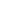 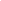 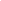 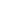 Does this                     Gene have                      Coding Potential 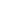 RBS Final Score-7.139Is this Score the Closest to 0?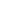 Yes / No (if no)Score Closest to 0: -5.685RBS Final Score-7.139Is this Score the Closest to 0?Yes / No (if no)Start #: 17081RBS Final Score-7.139Is this Score the Closest to 0?Yes / No (if no)ORF Length:78 (this position would cut off too much of the gene)Starterator Start16940 with 78 MA’sStarterator Start16940 with 78 MA’sStarterator Start16940 with 78 MA’sFunction (F)helix-turn-helix DNA binding domainGene No:24Gene No:24Gene No:24Gene No:24Gene No:24Gene No:24Gene No:24Supporting Information for Function, from BLAST (Protein) (BLAST-NCBI)(All three lines of SIF evidence must be filled in)Function (or NKF)helix-turn-helix DNA binding proteinMany results show MerR HTH% Query 98%% Identity94.44%% Identity94.44%E-value(if < 10-7)2e-41E-value(if < 10-7)2e-41AA # conserved in first 10 hits?Yes or NoN/ASupporting Information for Function, from BLAST (Protein) (BLAST-phagesDB)(All three lines of SIF evidence must be filled in)Function (or NKF)helix-turn-helix DNA binding domain proteinFunction shown in many results % Identity97%% Identity97%E-value(if < 10-7)2e-34E-value(if < 10-7)2e-34AA # conserved in first 10 hits?Yes or NoSupporting Information for Function, from HHpred (HHpred)(All three lines of SIF evidence must be filled in)Function (or NKF)helix-turn-helix DNA binding ProteinName / Descr (incl DUF)Recombination Directionality Factor RdfS; Excisionase, Recombination Directionality Factor, winged helix-turn-helix, superhelix, DNA BINDING PROTEIN; HET: GOL; 2.45A {Mesorhizobium japonicum R7A}Hit8DGL_AHit8DGL_AProbability (if > 90%)99.5Probability (if > 90%)99.5E-value (if < 1)2.8e-13Supporting Information for Function, from Syntney (SIF-Syn)(All three lines of SIF evidence must be filled in)Function(or NKF)helix-turn-helix DNA binding domainPham number and number of membersMembers (130) of Pham 154556Pham number and number of membersMembers (130) of Pham 154556upstream pham conserved ?Yes or No If yes, what pham # or function ? 3206upstream pham conserved ?Yes or No If yes, what pham # or function ? 3206Downstream  pham conserved ?Yes or NoIf yes, what pham # or function ?154440Downstream  pham conserved ?Yes or NoIf yes, what pham # or function ?154440Transmembrane domains by TmHmm using Phamerator Transmembrane domains by TmHmm using Phamerator Transmembrane domains by TmHmm using Phamerator Transmembrane domains by TmHmm using Phamerator N/AN/AN/AN/AGene # 25Original 5’ End Start17155Original 3’ End Stop17454Original 3’ End Stop17454Original Length300Original Start Codon ATG  /  GTG  /  TTG   Original Start Codon ATG  /  GTG  /  TTG   Gene DirectionFWD  /  REVGene Start, Length, and Start Codon Same as original (Auto Annotated) call?Yes / No (if no, answer below)Gene Start, Length, and Start Codon Same as original (Auto Annotated) call?Yes / No (if no, answer below)Gene Start, Length, and Start Codon Same as original (Auto Annotated) call?Yes / No (if no, answer below)Gene Start, Length, and Start Codon Same as original (Auto Annotated) call?Yes / No (if no, answer below)Gene Start, Length, and Start Codon Same as original (Auto Annotated) call?Yes / No (if no, answer below)Gene Start, Length, and Start Codon Same as original (Auto Annotated) call?Yes / No (if no, answer below)Gene Start, Length, and Start Codon Same as original (Auto Annotated) call?Yes / No (if no, answer below)Revised 5’ End StartNew LengthNew LengthNew LengthNew Start CodonATG  /  GTG  /  TTG   Start called                by both           Glimmer and GeneMark?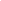 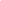 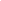 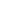 Does this                     Gene have                      Coding Potential 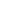 RBS Final Score-6.910Is this Score the Closest to 0?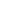 Yes / No (if no)Score Closest to 0: -5.036RBS Final Score-6.910Is this Score the Closest to 0?Yes / No (if no)Start #: 17398RBS Final Score-6.910Is this Score the Closest to 0?Yes / No (if no)ORF Length:57 (this position would cut off too much of the gene)Starterator Start17155 (with 100 MA’s, all MA are only in this position)Starterator Start17155 (with 100 MA’s, all MA are only in this position)Starterator Start17155 (with 100 MA’s, all MA are only in this position)Function (F)HNH endonucleaseGene No:25Gene No:25Gene No:25Gene No:25Gene No:25Gene No:25Gene No:25Supporting Information for Function, from BLAST (Protein) (BLAST-NCBI)(All three lines of SIF evidence must be filled in)Function (or NKF)HNH endonucleaseFunction found for many results  % Query 99%% Identity95.96%% Identity95.96%E-value(if < 10-7)2e-64E-value(if < 10-7)2e-64AA # conserved in first 10 hits?Yes or NoSupporting Information for Function, from BLAST (Protein) (BLAST-phagesDB)(All three lines of SIF evidence must be filled in)Function (or NKF)HNH endonuclease Function found for many results  % Identity95%% Identity95%E-value(if < 10-7)5e-53E-value(if < 10-7)5e-53AA # conserved in first 10 hits?Yes or NoSupporting Information for Function, from HHpred (HHpred)(All three lines of SIF evidence must be filled in)Function (or NKF)HNH endonucleaseName / Description DUF)HNH endonuclease; Thermophilic bacteriophage, HNH Endonuclease, DNA nicking, HYDROLASE; 1.52A {Geobacillus virus E2}Hit5H0M_AHit5H0M_AProbability (if > 90%)97.2Probability (if > 90%)97.2E-value (if < 1)0.0017Supporting Information for Function, from Syntney (SIF-Syn)(All three lines of SIF evidence must be filled in)Function(or NKF)HNH endonuclease Function found for many results  Pham number and number of membersMembers (281) of Pham 154440Pham number and number of membersMembers (281) of Pham 154440upstream pham conserved ?Yes or No If yes, what pham # or function ?154556 upstream pham conserved ?Yes or No If yes, what pham # or function ?154556 Downstream  pham conserved ?Yes or NoIf yes, what pham # or function ?Last gene in the genomeDownstream  pham conserved ?Yes or NoIf yes, what pham # or function ?Last gene in the genomeTransmembrane domains by TmHmm using Phamerator Transmembrane domains by TmHmm using Phamerator Transmembrane domains by TmHmm using Phamerator Transmembrane domains by TmHmm using Phamerator N/AN/AN/AN/A